Single local participant:Conference Payment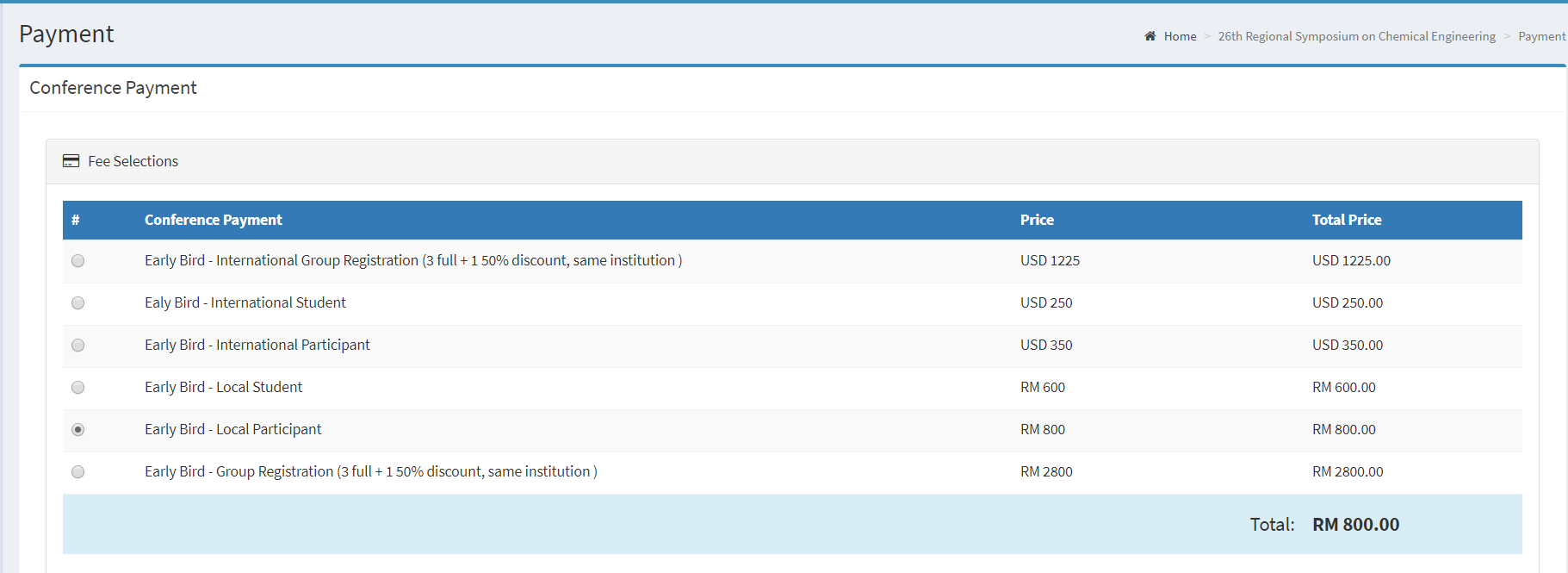 Additional Payment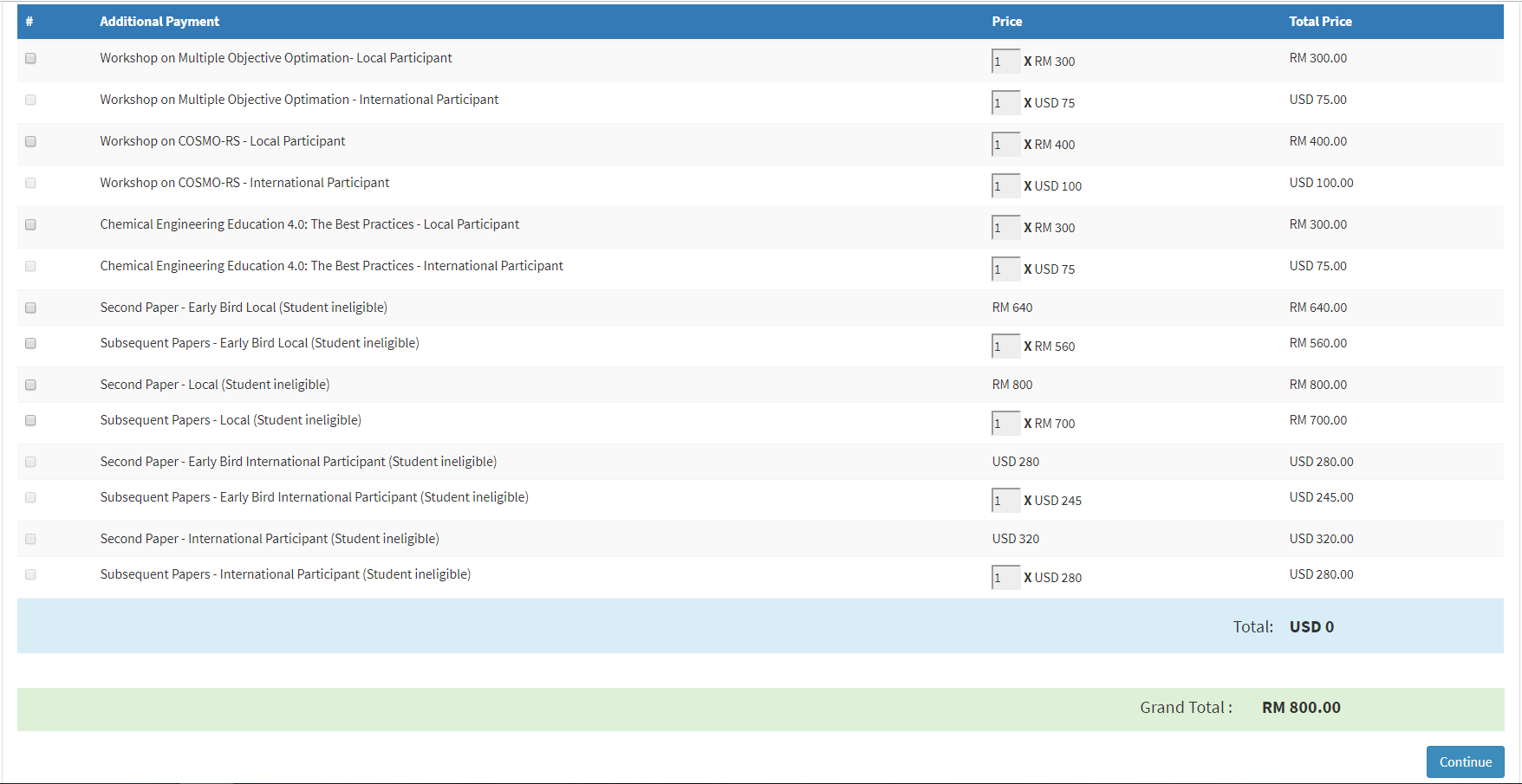 Single registration for local participant. No additional payment. Total payment due is RM800.26th Regional Symposium of Chemical EngineeringKuala Lumpur, Oct 30-31, 2019RSCE2019